3 DAYS 2 NIGHTS MALANG – BROMO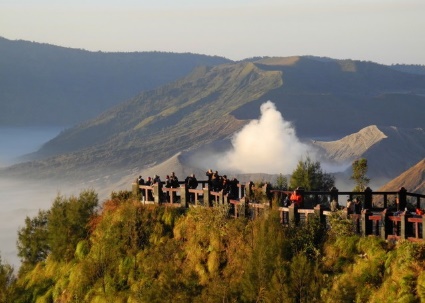 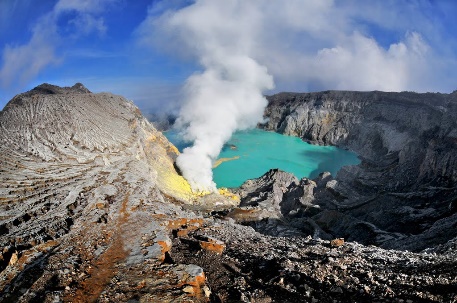 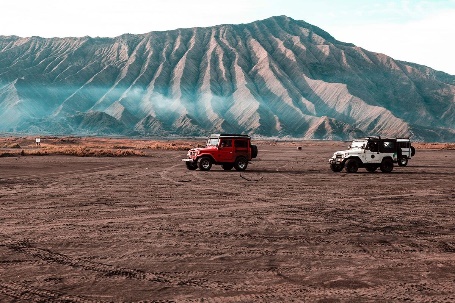 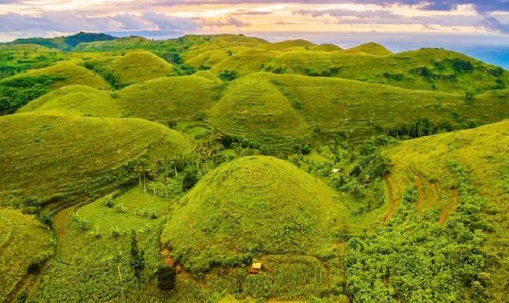 Day 1  -  Arrival  (-)Arrive at Abdul Rachman Saleh Airport → Meet with driver and transfer to hotelDay 2  -  Bromo Sunrise – Malang Tour  (B)Pickup from hotel at 00.00 and head to Bromo (Breakfast box from hotel) → Arrive at Tumpang and start Bromo Sunrise Tour (Bukit Kingkong - Mt. Batok - Bromo Crater - Sea of Sand – Teletubbies Hill) → Transfer back to hotel → Pickup at 14.30 for Malang City Tour (Idjen Boulevard, Malang City Square, City Hall And Souvenir Shop) → Then visit Kajoetangan Heritage Village And Malang Night Paradise) → Transfer back to hotelDay 3  -  Departure  (B)Breakfast at hotel → Transfer to Abdul Rachman Saleh AirportValid till 31 Mar 20213D2N Package per personTwin shareSingle occupancyChd with bedChd No bedeL Grande Hotel MalangS$345S$400S$260S$175Include:AC transportation (driver, gasoline, all fees)Accommodation with breakfastReturn airport transferSightseeing tour as stated on the programLocal guide during tourEntrance fee & donationSnack box and mineral waterNot Include:Return flight ticket and Travel insurancePersonal expensesWeekend / Public Holiday Surcharge for Bromo National Park Enterance Fee IDR100.000 / paxGuide and driver tipsEverything else not stated above